Mrs. Green’s Gazette: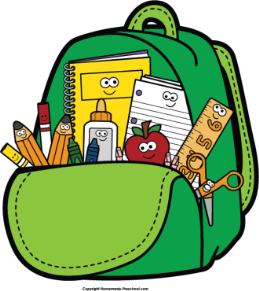 September 23, 2019IMPORTANT DATES:Mrs. Green Out: I will be out of the building for a district reading workshop on Monday, September 23rd. Please remind your students to be respectful to our guest teacher and send time sensitive information to the office. PTO: Be sure to join the PTO and check out the Moose Shop to get all your spirit wear to make every Friday a spirit day at Mason. https://masonpto.com/ $5.00 Party Money: If you have not had a chance yet to turn in your $5.00 party money, please do so ASAP! We use this money throughout the school year to help pay for the crafts and activities for the holiday parties. Conferences: October 9th and 10th. There will be a half day of school on Thursday, October 10th. More information to come as it approaches. Evacuation Drill: Our evacuation drill will take place on Thursday, September 26th at 9:30am. During this time, students cannot be picked up or dropped off. Lunch: Chartwells, our lunch service, has a great lunch app. It’s on android and apple, called school lunch by nutrislice.  Just follow the prompts and you will see the menu and all nutritional values.  Late Start Monday’s: School begins at 9:05am and dismissal remains the sameSeptember 30 October 7,14, 21, 28Specials for the week: Monday: ArtTuesday: LibraryWednesday: Music Thursday: GymFriday: ArtREADING WORKSHOP: This unit of reading workshop continues to focus on how readers build good habits.  We are building good reading habits during our reading workshop time such as: putting away books neatly, sticking in our reading spot, and working with partners and small groups. Students will be working hard on knowing their reading workshop rotations smoothly to get the most out of reading every day.WRITING WORKSHOP:Students are beginning to discuss and write about “small moments” in their lives.  They have been working hard on collecting small moment story ideas and zooming in on their ideas to keep them specific and focused.  A small moment story is a true story about one thing that they have done or that has happened to them.  These stories have beginnings, middles, and ends, lots of details, and often have a good message. MATH:This week in math we will be continuing our unit on Numbers and Routines. Students will work on counting money, finding 10s pairs and distinguishing between even and odd numbers. SCIENCE: Ask your child the following questions to help them review ideas taught in our insects unit: Name the stages of the mealworm life cycle (egg, larva, pupa, adult) How many legs do all insects have? (6)How many body parts does an insect have? Name them. (3, head, abdomen, thorax)What are the four things all living things need to survive? (food, water, air, space)  “Create an Insect” project is due on Monday, October 7th.  OTHER IMPORTANT INFORMATION:Please send your child with a healthy snack daily. We work and eat at the same time so snacks that are less messy work best! Please check planners and boomerang folders EVERY night.  This is where we can communicate best.  Sign your child’s planner daily and if you have a quick note writing it in their planner is best!  Specials Schedule is as follows for the year: A Day: MusicB Day: GymC Day: ArtD Day: Library If you’re interested in being a MYSTERY READER in the month of October, please let me know what date might work for you! This is the time of year when weather can be all over the map! Layers are great so we can shed them throughout the day as it gets warmer. RAINBOW FISH: We have begun our “star fish” of the week.  A student is chosen on Friday and will take home our rainbow fish bag.  Inside the bag you will find directions about what to do throughout the week.  Every child will write, color, glue in pictures, etc. in the notebook to tell the class what they did with rainbow fish all week.  They will also make a small poster to hang up telling / showing about themselves.  For example, my poster has a few pictures on it as well as some words like teacher, dancer, and go green!  Thank you for your help and support with this fun project! 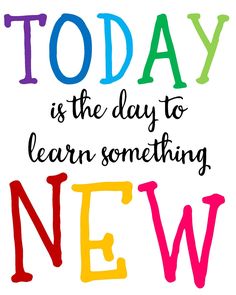 Your partner in education,Mrs. Green 